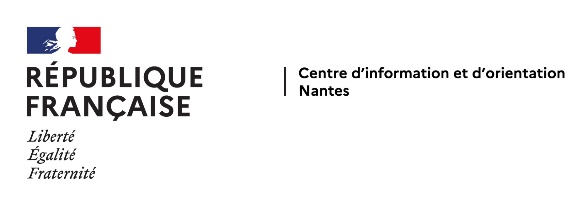 Portes OuvertesAnnée 2021-2022 (en rouge les nouveautés)Grandes écolesVillesEtablissementsDates  Plages horairesCarquefouICAM35 Avenue du Champ de Manœuvres02.40.52.40.52Samedi 4 décembre Samedi 22 janvier 
Samedi 26 février 9h à 16h 9h à 16h 9h à 16h Nantes AUDENCIA Bachelor 4 rue Bisson 02.40.44.42.00.Samedi 4 décembre Samedi 29 janvier  
Samedi 19 mars 10h à 17h
10h à 17h
10h à 17hSt NazaireCESISite St Nazaire :GavyBd de l’université02.40.00.17.00Samedi 4 décembre Samedi 22 janvier Samedi 12 mars Samedi 11 juin 10h00-17h0010h00-17h0010h00-17h0010h00-17h00Nantes École Centrale de Nantes1 rue de la Noë 02.40.37.16.00Les portes ouvertes ont toujours lieu en octobreLes portes ouvertes ont toujours lieu en octobreNantesÉcole de DesignRue Christian Pauc02.51.13.50.70Vendredi 14 janvier 
Samedi 15 janvier 14h à 18 h
8h30 à 18hNantesENSA (Ecole Nationale Supérieure d’Architecture)6 Quai Mitterrand02.40.16.01.21Samedi 29 janvier Sur site avant les vacances de noëlNantes ENSM (Ecole Nationale Supérieure Maritime)38 rue G. Peri 09.70.00.04.30Samedi 15 janvierNantesSt Nazaire Ecole Polytech’Site Nantes :Campus de la Chantrerie Rue Christian PaucSite St Nazaire :Gavy02.40.68.32.0002.40.90.50.30Samedi 26 février



Samedi 5 mars A venir 

9h30 à 16hNantes Ecole Supérieure du bois Atlanpole Rue Christian Pauc02.40.18.12.12Samedi 27 novembre 9h à 17hNantes Ecole Supérieure des Beaux Arts2 allée Frida Kahlo 02.55.58.65.00Ne savent pas encore CarquefouISEN35 Avenue du Champ de Manœuvres02.30.13.05.60Samedi 4 décembre Samedi 22 janvier 
Samedi 26 février 9h à 16h
9h à 16h
9h à 16hNantes ONIRIS101route de Gachet02.40.68.77.77Jeudi 9 décembre En distanciel
Inscription ici RezéUCO Nantes 31 rue des renaudières 02.40.20.82.52Samedi 4 décembre Non renseignées